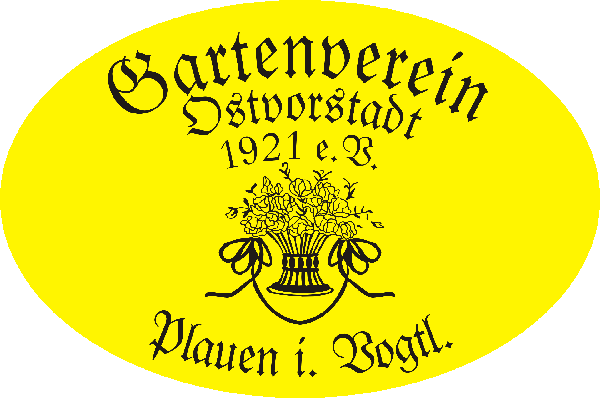 Protokoll Mitgliederversammlung vom 22.04.2023TOP 1Begrüßung durch den Vorsitzenden Andre RahnSchweigeminute für verstorbene GartenmitgliederTOP 279 Mitglieder anwesend und stimmberechtigtOrdnungsgemäße Einberufung Beschlussfähigkeit wurde festgestelltAbstimmung über Versammlungsleiter Tino HeckerEinstimmig bestätigtTOP 3Geschäftsbericht des VorstandsvorsitzendenSonntagsdienste werden regelmäßig durchgeführt und ausgehängtInformation über die Arbeitseinsätze (588,5 h wurden abgeleistet)Mitteilung über die Einnahmen und Ausgaben über das durchgeführte OktoberfestÜbergabe von 22 Gärten an neue Pächter im Gartenjahr 2022Mitglieder wurden nochmals ausdrücklich über die Verfahrensweise bei Gartenabgabe belehrtBedankung für die Mitwirkung zur Erfassung der Grundsteuerreform, Information über 8 Gärten ohne ErfassungMitglieder wurden über die erheblichen Wasserverluste informiert und die daraus resultierende Benötigung einer Pauschale von 15,00 €Diskusion mit den Mitgliedern über die Möglichkeiten den Wasserverlust auszugleichen Vorschlag von 3 Varianten: 1. 15,00 € Pauschale                                             2. Umlage auf Wasserpreis pro qm³                                             3. Kombination aus Variante1 und 2AbstimmungVariante 1 – 30 Ja-StimmenVariante 2 – 2 Ja-StimmenVariante 3 – 12 Ja-StimmenGegenstimmen – 8Enthaltungen – 12Ergebnis: Pauschale wurde angenommen durch EnthaltungsstimmenInformation über Einbrüche, Brände und Sturmschäden und die Möglichkeit einer Versicherung über den RV oder die private Hausrat- und HaftpflichtMitteilung über Verpachtung der Schneehütte und der kleinen KantineAußenstände der Vorpächter liegt beim RechtsanwaltBeschlussfassung zum Geschäftsbericht des VorstandesJa-Stimmen - 79Nein-Stimmen – 0Enthaltungen – 0TOP 4Bericht des Schatzmeisters       Finanzbericht über das Jahr 2022 vorgetragen durch Tino HeckerEntgegennahme und Beschlussfassung      Ja-Stimmen – 79       Nein-Stimmen – 0       Enthaltungen – 0TOP 5Bericht der Kassenprüfer      Geprüft wurden Kassenbuch und Kontoauszüge mit allen Belegen       Es wurden keine Fehler festgestelltEntgegennahme und Beschlussfassung      Ja-Stimmen – 79      Nein-Stimmen – 0      Enthaltungen – 0TOP 6Entlastung des VorstandesJa-Stimmen – 78Nein-Stimmen – 1Enthaltungen – 0TOP 7Gespräch über die Erneuerung der WasseranlageVorsitzender Andre Rahn informierte über:Den Zustand der WasserversorgungDie notwendige Minimierung der WasserverlusteVersorgungssicherheit und Einhaltung der WasserqualitätVerlegung der neuen Wasserleitung in den Wegen (erdverlegt) mit Übergabepunkt am Zaun zum WegWelche Probleme sind vor der Umsetzung zu lösen ?Welche Kosten entstehen ?Wie kann man die Kosten durch Eigenleitung senken?Nach Wunsch der Mitglieder kam es zur Abstimmung über eine separate Versammlung zum, Thema Erneuerung der WasserleitungAbstimmung: Ja-Stimmen – 34                      Nein-Stimmen – 1Abstimmung über die Erdverlegung der neuen WasserleitungJa-Stimmen – 34Nein-Stimmen – 1TOP 8Änderung der Beitragsordnung für 2023Beschlussfassung Ja-Stimmen – 33Nein-Stimmen – 2Enthaltungen – 2TOP 9Schlusswort durch Tino Hecker:Wir wünschen eine schöne Gartenzeit​​​2022​ab 2023​ab 2023​Beiträge Pachtgärten​Beiträge Pachtgärten​Beiträge Pachtgärten​​​​Mitgliedsbeitrag​Mitgliedsbeitrag​Mitgliedsbeitrag​68,50 €​72,50 €​72,50 €​VersicherungVersicherungVersicherung0,50 €0,50 €0,50 €Pacht je qm Gartengröße​Pacht je qm Gartengröße​Pacht je qm Gartengröße​0,12 €​0,12 €​0,12 €​Pacht für Gemeinschaftsflächen je qm Gartengröße​Pacht für Gemeinschaftsflächen je qm Gartengröße​Pacht für Gemeinschaftsflächen je qm Gartengröße​0,04 €​0,04 €​0,04 €​Umlagen​Umlagen​Umlagen​0,00 €​0,00 €​0,00 €​Straßenreinigung​Straßenreinigung​Straßenreinigung​8,00 €​8,00 €​8,00 €​Beiträge Bodenreform​Beiträge Bodenreform​Beiträge Bodenreform​​​​Mitgliedsbeitrag​Mitgliedsbeitrag​Mitgliedsbeitrag​66,77 €​70,77 €​70,77 €​VersicherungVersicherungVersicherung0,50 €0,50 €0,50 €Pacht für Gemeinschaftsflächen je qm Gartengröße​Pacht für Gemeinschaftsflächen je qm Gartengröße​Pacht für Gemeinschaftsflächen je qm Gartengröße​0,04 €​0,04 €​0,04 €​Umlagen​Umlagen​Umlagen​0,00 €​0,00 €​0,00 €​Straßenreinigung​Straßenreinigung​Straßenreinigung​8,00 €​8,00 €​8,00 €​Wasser​Wasser​​​​​Grundgebühr​Grundgebühr​5,11 €​5,11 €​5,11 €​5,11 €​Wasserpreis je m³​Wasserpreis je m³​3,32 €​3,32 €​3,32 €​1,88 €​Aufteilung Wasserverlust je Anschluss​Aufteilung Wasserverlust je Anschluss​0,00 €​0,00 €​0,00 €​15,00 €​Erneuerungs-/Reparaturrücklage​Erneuerungs-/Reparaturrücklage​0,00 €​0,00 €​0,00 €​xx,00 €​verspätete Wasseruhrstände oder Einbau ​verspätete Wasseruhrstände oder Einbau ​10,00 €​10,00 €​10,00 €​10,00 €​Keine oder nicht geeichte Wasseruhr ​Keine oder nicht geeichte Wasseruhr ​0,00 €​0,00 €​0,00 €​10,00 €*​​​Arbeitsstunden (Gemeinschaftsleistung)​Arbeitsstunden (Gemeinschaftsleistung)​​​​​Arbeitsstunden je Vereinsmitglied ​Arbeitsstunden je Vereinsmitglied ​4 h​4 h​4 h​4 h​Ersatzleistung für jede nicht geleistete Arbeitsstunde ​Ersatzleistung für jede nicht geleistete Arbeitsstunde ​15,00 €​15,00 €​15,00 €​15,00 €​​(Verrechnung im Folgejahr)​(Verrechnung im Folgejahr)​(Verrechnung im Folgejahr)​(Verrechnung im Folgejahr)​(Verrechnung im Folgejahr)​Vergütung an Vereinsmitglieder ​​​​​​Zuschuss bei Erneuerung des Außenzauns (Straße)​5,00 €​5,00 €​5,00 €​5,00 €​7,50 €​​(nach Abschluss der Arbeiten)​(nach Abschluss der Arbeiten)​(nach Abschluss der Arbeiten)​(nach Abschluss der Arbeiten)​(nach Abschluss der Arbeiten)​Aufwandsentschädigung für die vom Vorstand zusätzlich über die Pflichtstunden hinaus beauftragte Arbeiten ​7,50 €/h ​​7,50 €/h ​​7,50 €/h ​​7,50 €/h ​​8,40 €/h ​​